Noosa Charity Car and Motorbike Show 2021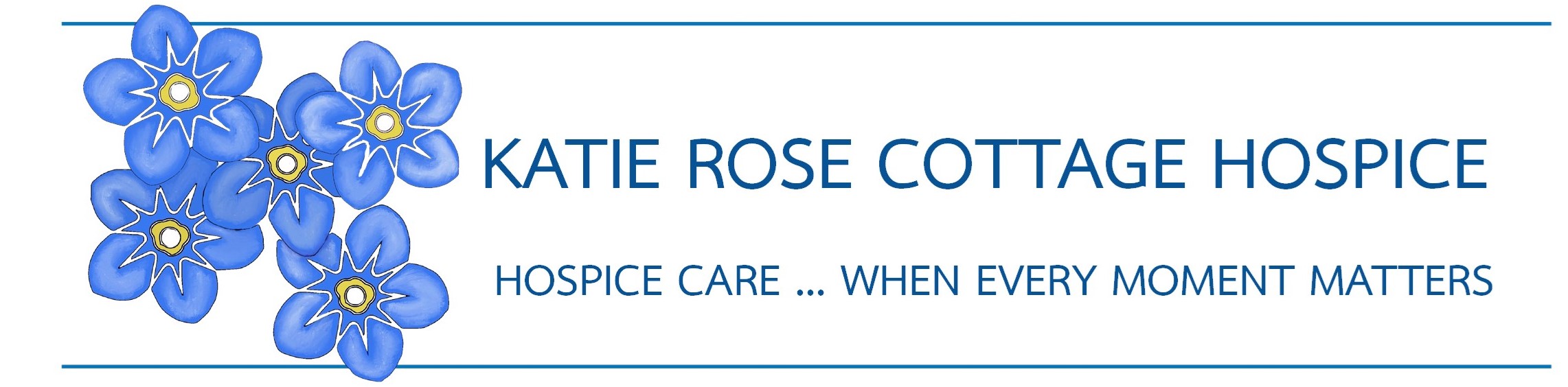 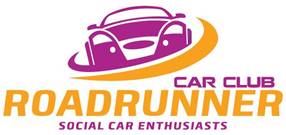 Make: 2005 Holden VZ Commodore Model: CV8Z MonaroLimited Edition final Monaro production runBuild No. 945 of 1640ENGINE:   LS1 5.7 Litre Chevrolet V8TRANSMISSION: 4 Speed Turbo Hydramatic M32COLOUR: FusionTRIM: Fusion/BlackOWNER: Graeme AdamsMEMBER of: Roadrunner Car Club No. 9roadrunnercarclub.com.au